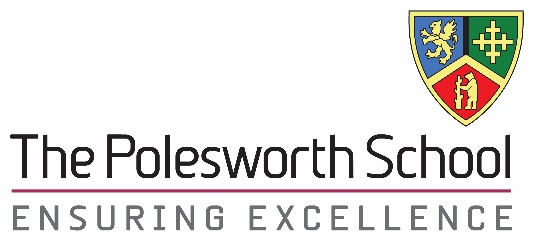 16-19 Bursary Fund Application for 2023-2024 Academic YearSurname:First name(s):Date of birth:Home address:Home telephone number:Mobile telephone number:Email address:Surname:First name(s): Date of birth:Home address:Home telephone number:Mobile telephone number:Email address:Number of dependants:Who do you live with? Tick all that apply:Mother				Foster parents			My spouse/partnerFather				On my own			Other, please explain:Parent’s spouse/partner		With friend(s)Grandparent(s)				In Care/Looked AfterHow many brothers and sisters live with you?              I am or my family is in receipt of Free School Meals	We will check your details with the School Benefit sectionI am or my family is receipt of Universal Credit 	Please provide proof e.g.(formally Income Support/Job Seekers Allowance)	bank statement, letters confirming eligibility for benefits             I am a Looked After Child/Care Leaver	Please provide a letter from your Social WorkerFamily’s total income is less that £28,999 a year*	Please provide a copy of your latest Tax Credit Award Notice, complete your income details in Section F and provide evidence as indicatedI am disabled and in receipt of Personal Independence 	Please provide proof e.g.Payment (formally Disability Living Allowance)	bank statement, letter confirming award of benefit          Other special circumstances e.g. Young Carer, recent    	Please complete Specialredundancy 	Circumstances section and attach any relevant supporting evidence*N.B. Total income includes any salary plus Benefits receivedHave you always lived in the UK? 		Yes		 NoIf YES, please proceed to Section E.If NO, please provide additional information relating to your residency.Subjects studiedYear group		12                                 13                             Extra year                         Part time jobBenefitsOtherPlease note: Your Bursary application will be returned to you if you do not supply appropriate/sufficient evidence.I am applying for the 16-19 Bursary because I need help with the following:Books/equipment	TravelField TripsAccommodationOther*This section must be completed.It is important that you read the following statement carefully. We will not consider this application unless it is signed and dated by the family members whose income details have been declared.The information given on this form is accurate.I/we will inform the school immediately of any change in personal circumstances as they occur.I/we understand that bursary payments are made to enable students to attend school and will be delayed, deducted or stopped if outstanding attendance and punctuality are not maintained at registration and in lessons, if coursework or homework deadlines are not met or examinations missed.I/we understand that if false/incomplete information is provided I/we will have to repay any money given to help with study.Student signature:Date:Parent/Carer signature:Date:Parent 1Parent 2Required EvidenceAnnual salary££2020 P60 or end of March payslipSelf employment/property income££Self-assessment tax calculation Private/Occupational Pension££Pension statement/Bank statementState Pension££Pension statement/Bank statement/Letter from DWPBenefits(Please specify)££Bank statement/Award letter/Child Tax Credit Award Special CircumstancesIf your request for a Bursary award is not covered by any of the categories, then please outline your particular circumstances below and provide any relevant supporting evidence for your claim. Proof of income will always be required.Special CircumstancesIf your request for a Bursary award is not covered by any of the categories, then please outline your particular circumstances below and provide any relevant supporting evidence for your claim. Proof of income will always be required.Special CircumstancesIf your request for a Bursary award is not covered by any of the categories, then please outline your particular circumstances below and provide any relevant supporting evidence for your claim. Proof of income will always be required.Special CircumstancesIf your request for a Bursary award is not covered by any of the categories, then please outline your particular circumstances below and provide any relevant supporting evidence for your claim. Proof of income will always be required.